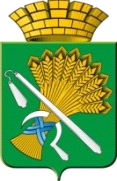 АДМИНИСТРАЦИЯ КАМЫШЛОВСКОГО ГОРОДСКОГО ОКРУГАП О С Т А Н О В Л Е Н И Еот 25.02.2022 N 152                                    О проведении в 2022 году рейтингового голосования по выбору общественных территорий, подлежащих благоустройству в первоочередном порядке в последующие периоды, с применением методических рекомендаций по вовлечению граждан, их объединений и иных лиц в решение вопросов развития городской средыВ целях создания современной городской среды на территории Камышловского городского округа, согласно Постановления Правительства Свердловской области  от 29 января 2019 г. № 51-ПП (в ред. от 17.02.2022 № 102-ПП) «Об организации проведения в муниципальных образованиях, расположенных на территории Свердловской области, рейтингового голосования по выбору общественных территорий, подлежащих благоустройству в первоочередном порядке»,
паспорта регионального проекта «Формирование комфортной городской среды на территории Свердловской области», утвержденным протоколом заседания Совета при Губернаторе Свердловской области по приоритетным стратегическим проектам Свердловской области от 17.12.2018 № 18,  Уставом Камышловского городского округа, администрация Камышловского городского округаПОСТАНОВЛЯЕТ:1. Муниципальному казенному учреждению «Центр обеспечения деятельности администрации Камышловского городского округа» организовать рейтинговое голосование в 2022 году по выбору общественных территорий, подлежащих благоустройству в первоочередном порядке в последующие периоды, с применением методических рекомендаций по вовлечению граждан,  их объединений и иных лиц в решении вопросов развития городской среды (далее — рейтинговое голосование) на федеральной платформе.	Включить в список голосования две общественные территории, набравшие необходимое количество голосов от населения:1) Сквер, расположенный по адресу: г. Камышлов, ул. Карла Маркса - ул. Энгельса (у Покровского собора).2) Сквер, расположенный по адресу: г. Камышлов, ул. Фарфористов.Форма проведения голосования – в информационно-телекоммуникационной сети «Интернет» (онлайн голосование) на федеральной платформе.2. Период рейтингового голосования определить с 15.04.2022 года по 30.05.2022 года включительно.	3. Опубликовать настоящее постановление в газете «Камышловские известия» и разместить на официальном сайте Камышловского городского округа в информационно-коммуникационной сети Интернет.	4. Контроль за исполнением настоящего постановления оставляю за собой.И.о. главы администрацииКамышловского городского округа                                                       Е.Н. Власова